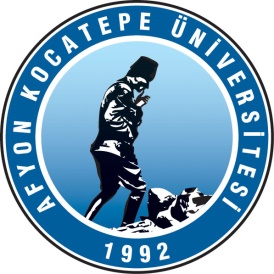 T.C. AFYON KOCATEPE ÜNİVERSİTESİ ULUSLARARASI İLİŞKİLER UYGULAMA ARAŞTIRMA MERKEZİGÖREV TANIMLARIT.C. AFYON KOCATEPE ÜNİVERSİTESİ ULUSLARARASI İLİŞKİLER UYGULAMA ARAŞTIRMA MERKEZİGÖREV TANIMLARIYayın Tarihi 02.01.2019 T.C. AFYON KOCATEPE ÜNİVERSİTESİ ULUSLARARASI İLİŞKİLER UYGULAMA ARAŞTIRMA MERKEZİGÖREV TANIMLARIRevizyon Tarihi/No 07.04.2021T.C. AFYON KOCATEPE ÜNİVERSİTESİ ULUSLARARASI İLİŞKİLER UYGULAMA ARAŞTIRMA MERKEZİGÖREV TANIMLARISayfa No 1/1 Görev Unvanı (2)GELEN ÖĞRENCİ SORUMLUSUGELEN ÖĞRENCİ SORUMLUSUGELEN ÖĞRENCİ SORUMLUSUÜst Yönetici / Yöneticileri (3)MERKEZ MÜDÜRÜ/MERKEZ MÜDÜR YARDIMCILARI/KURUM KOORDİNATÖRÜMERKEZ MÜDÜRÜ/MERKEZ MÜDÜR YARDIMCILARI/KURUM KOORDİNATÖRÜMERKEZ MÜDÜRÜ/MERKEZ MÜDÜR YARDIMCILARI/KURUM KOORDİNATÖRÜAstları (4)---Vekâlet Eden (5)PROGRAM SORUMLUSUPROGRAM SORUMLUSUPROGRAM SORUMLUSUGörevin Kısa Tanımı (6)Erasmus+ Programı kapsamında Afyon Kocatepe Üniversitesi’ne yurtdışındaki kurumlardan gelen öğrencilerin başvuru aşamasından hareketliliğin tamamlanması sürecinde işlerin yürütülmesine, sorumlu olduğu iş ve işlemleri kanun ve diğer mevzuat düzenlemelerine (Erasmus Uygulama El Kitabı ve Teklif Çağrısının güncel versiyonlarında geçen hükümlere) uygun olarak yerine getirir.Erasmus+ Programı kapsamında Afyon Kocatepe Üniversitesi’ne yurtdışındaki kurumlardan gelen öğrencilerin başvuru aşamasından hareketliliğin tamamlanması sürecinde işlerin yürütülmesine, sorumlu olduğu iş ve işlemleri kanun ve diğer mevzuat düzenlemelerine (Erasmus Uygulama El Kitabı ve Teklif Çağrısının güncel versiyonlarında geçen hükümlere) uygun olarak yerine getirir.Erasmus+ Programı kapsamında Afyon Kocatepe Üniversitesi’ne yurtdışındaki kurumlardan gelen öğrencilerin başvuru aşamasından hareketliliğin tamamlanması sürecinde işlerin yürütülmesine, sorumlu olduğu iş ve işlemleri kanun ve diğer mevzuat düzenlemelerine (Erasmus Uygulama El Kitabı ve Teklif Çağrısının güncel versiyonlarında geçen hükümlere) uygun olarak yerine getirir.Görev Yetki ve Sorumluluklar (7)Sorumlulukları alanında sistematik olarak bilgi toplamak, inceleme, araştırma ve geliştirme çalışmaları yapmak.  Yürütmekte oldukları işleri süresinde, doğru, mevzuata uygun, etkin ve tam olarak yapmak.  Birim içindeki diğer servisler ile iş ilişkileri kurmak, koordinasyon ve işbirliği imkânlarını gözetmek ve değerlendirmek.  İş süreçlerine ilişkin uygulamaları performans göstergelerine göre takip etmek, gözlemlenen sorunları çözüme kavuşturmak, gerekli görülen hallerde bu sorunları çözüm önerileriyle birlikte amirine sunmak.  Amirleri tarafından verilecek benzer nitelikteki diğer görevleri yapmak. Sınav ve tatil günlerine dikkat ederek Seçme ve Değerlendirme takvimini belirlemek. İlanları Erasmus El Kitabına uygun olarak hazırlamak ve fakültelere yazı ile göndermek  Planlama, koordinasyon, seçim ve hareketlilik faaliyetlerini takip etmek. Birimi ile ilgili gelecek taleplere, sorulara (yazı, e-mail veya telefonla) kanunların belirlediği süreler içerisinde cevap vermek. Belgelerin kurallara uygunluğunu, imzaları ve mühürleri kontrol etmek. Yıl sonu raporunda ilgili girişleri yapmak. Gelen öğrencilerin üniversiteye kayıtlarını, ders seçimleri konularında yardımcı olmak ve ilgili ikamet tezkere işlemlerini yürütmek. Yetkileri Yukarıda belirtilen görev ve sorumlulukları gerçekleştirme yetkisine sahip olmak. Faaliyetlerinin gerektirdiği her türlü araç, gereç ve malzemeyi kullanabilmek.Sorumlulukları alanında sistematik olarak bilgi toplamak, inceleme, araştırma ve geliştirme çalışmaları yapmak.  Yürütmekte oldukları işleri süresinde, doğru, mevzuata uygun, etkin ve tam olarak yapmak.  Birim içindeki diğer servisler ile iş ilişkileri kurmak, koordinasyon ve işbirliği imkânlarını gözetmek ve değerlendirmek.  İş süreçlerine ilişkin uygulamaları performans göstergelerine göre takip etmek, gözlemlenen sorunları çözüme kavuşturmak, gerekli görülen hallerde bu sorunları çözüm önerileriyle birlikte amirine sunmak.  Amirleri tarafından verilecek benzer nitelikteki diğer görevleri yapmak. Sınav ve tatil günlerine dikkat ederek Seçme ve Değerlendirme takvimini belirlemek. İlanları Erasmus El Kitabına uygun olarak hazırlamak ve fakültelere yazı ile göndermek  Planlama, koordinasyon, seçim ve hareketlilik faaliyetlerini takip etmek. Birimi ile ilgili gelecek taleplere, sorulara (yazı, e-mail veya telefonla) kanunların belirlediği süreler içerisinde cevap vermek. Belgelerin kurallara uygunluğunu, imzaları ve mühürleri kontrol etmek. Yıl sonu raporunda ilgili girişleri yapmak. Gelen öğrencilerin üniversiteye kayıtlarını, ders seçimleri konularında yardımcı olmak ve ilgili ikamet tezkere işlemlerini yürütmek. Yetkileri Yukarıda belirtilen görev ve sorumlulukları gerçekleştirme yetkisine sahip olmak. Faaliyetlerinin gerektirdiği her türlü araç, gereç ve malzemeyi kullanabilmek.Sorumlulukları alanında sistematik olarak bilgi toplamak, inceleme, araştırma ve geliştirme çalışmaları yapmak.  Yürütmekte oldukları işleri süresinde, doğru, mevzuata uygun, etkin ve tam olarak yapmak.  Birim içindeki diğer servisler ile iş ilişkileri kurmak, koordinasyon ve işbirliği imkânlarını gözetmek ve değerlendirmek.  İş süreçlerine ilişkin uygulamaları performans göstergelerine göre takip etmek, gözlemlenen sorunları çözüme kavuşturmak, gerekli görülen hallerde bu sorunları çözüm önerileriyle birlikte amirine sunmak.  Amirleri tarafından verilecek benzer nitelikteki diğer görevleri yapmak. Sınav ve tatil günlerine dikkat ederek Seçme ve Değerlendirme takvimini belirlemek. İlanları Erasmus El Kitabına uygun olarak hazırlamak ve fakültelere yazı ile göndermek  Planlama, koordinasyon, seçim ve hareketlilik faaliyetlerini takip etmek. Birimi ile ilgili gelecek taleplere, sorulara (yazı, e-mail veya telefonla) kanunların belirlediği süreler içerisinde cevap vermek. Belgelerin kurallara uygunluğunu, imzaları ve mühürleri kontrol etmek. Yıl sonu raporunda ilgili girişleri yapmak. Gelen öğrencilerin üniversiteye kayıtlarını, ders seçimleri konularında yardımcı olmak ve ilgili ikamet tezkere işlemlerini yürütmek. Yetkileri Yukarıda belirtilen görev ve sorumlulukları gerçekleştirme yetkisine sahip olmak. Faaliyetlerinin gerektirdiği her türlü araç, gereç ve malzemeyi kullanabilmek.Görevin Gerektirdiği Nitelikler (8) Görevini gereği gibi yerine getirebilmek için gerekli iş deneyimine sahip olmak.En az lisans mezunu olmak ve İngilizce bilmek.Görevini gereği gibi yerine getirebilmek için gerekli iş deneyimine sahip olmak.En az lisans mezunu olmak ve İngilizce bilmek.Görevini gereği gibi yerine getirebilmek için gerekli iş deneyimine sahip olmak.En az lisans mezunu olmak ve İngilizce bilmek.(9) Bu Dokümanda açıklanan görev tanımını okudum. Görevimi burada belirtilen kapsamda yerine getirmeyi kabul ve taahhüt ederim. ……./……./…….. Görev Unvanı Gelen Öğrenci Sorumlusu(9) Bu Dokümanda açıklanan görev tanımını okudum. Görevimi burada belirtilen kapsamda yerine getirmeyi kabul ve taahhüt ederim. ……./……./…….. Görev Unvanı Gelen Öğrenci Sorumlusu(9) Bu Dokümanda açıklanan görev tanımını okudum. Görevimi burada belirtilen kapsamda yerine getirmeyi kabul ve taahhüt ederim. ……./……./…….. Görev Unvanı Gelen Öğrenci Sorumlusu(9) Bu Dokümanda açıklanan görev tanımını okudum. Görevimi burada belirtilen kapsamda yerine getirmeyi kabul ve taahhüt ederim. ……./……./…….. Görev Unvanı Gelen Öğrenci Sorumlusu(10) ONAYLAYANIN……./……./……..Onaylayan Amirin UnvanıMerkez Müdürü(10) ONAYLAYANIN……./……./……..Onaylayan Amirin UnvanıMerkez Müdürü(10) ONAYLAYANIN……./……./……..Onaylayan Amirin UnvanıMerkez Müdürü(10) ONAYLAYANIN……./……./……..Onaylayan Amirin UnvanıMerkez Müdürü